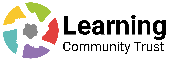 Academy Appeal FormAppeal against refusal to admit to a preferred secondary school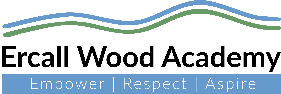 Please complete in full and return to the relevant school using the contact details on the School’s website.Please complete in full and return to the relevant school using the contact details on the School’s website.Please complete in full and return to the relevant school using the contact details on the School’s website.Details of Child/Children Appealing for Place at SchoolDetails of Child/Children Appealing for Place at SchoolDetails of Child/Children Appealing for Place at SchoolDetails of Child/Children Appealing for Place at SchoolDetails of Child/Children Appealing for Place at SchoolDetails of Child/Children Appealing for Place at SchoolDetails of Child/Children Appealing for Place at SchoolDetails of Child/Children Appealing for Place at SchoolDetails of Child/Children Appealing for Place at SchoolDetails of Child/Children Appealing for Place at SchoolDetails of Child/Children Appealing for Place at SchoolDetails of Child/Children Appealing for Place at SchoolChild 1Child 1Child 1Child 1Child 1Child 2Child 2Child 2Child 2Child 2Child 2Child 2Legal Surname:Legal Surname:Legal Surname:Legal Forename(s):Legal Forename(s):Legal Forename(s):Date of Birth:Date of Birth:Date of Birth:GenderGenderGenderDoes your child have SEN Diagnosis? (Statement/EHCP)Does your child have SEN Diagnosis? (Statement/EHCP)YesYesNoDoes your child have SEN Diagnosis? (Statement/EHCP)Does your child have SEN Diagnosis? (Statement/EHCP)Does your child have SEN Diagnosis? (Statement/EHCP)Does your child have SEN Diagnosis? (Statement/EHCP)Does your child have SEN Diagnosis? (Statement/EHCP)YesNoDoes your child have SEN Diagnosis? (Statement/EHCP)Does your child have SEN Diagnosis? (Statement/EHCP)Does your child have SEN Diagnosis? (Statement/EHCP)Does your child have SEN Diagnosis? (Statement/EHCP)Does your child have SEN Diagnosis? (Statement/EHCP)Does your child have SEN Diagnosis? (Statement/EHCP)Does your child have SEN Diagnosis? (Statement/EHCP)Is your child looked after by the Authority?Is your child looked after by the Authority?YesYesNoIs your child looked after by the authority?Is your child looked after by the authority?Is your child looked after by the authority?Is your child looked after by the authority?Is your child looked after by the authority?YesNoIs your child looked after by the Authority?Is your child looked after by the Authority?Is your child looked after by the authority?Is your child looked after by the authority?Is your child looked after by the authority?Is your child looked after by the authority?Is your child looked after by the authority?Is your child adopted from care?Is your child adopted from care?YesYesNoIs your child adopted from care?Is your child adopted from care?Is your child adopted from care?Is your child adopted from care?Is your child adopted from care?YesNoIs your child adopted from care?Is your child adopted from care?Is your child adopted from care?Is your child adopted from care?Is your child adopted from care?Is your child adopted from care?Is your child adopted from care?Do you live in the catchment area of the school?Do you live in the catchment area of the school?YesYesNoDo you live in the catchment area of the school?Do you live in the catchment area of the school?Do you live in the catchment area of the school?Do you live in the catchment area of the school?Do you live in the catchment area of the school?YesNoDo you live in the catchment area of the school?Do you live in the catchment area of the school?Do you live in the catchment area of the school?Do you live in the catchment area of the school?Do you live in the catchment area of the school?Do you live in the catchment area of the school?Do you live in the catchment area of the school?Current School:Current School:Current School:Are you applying for a place for this academic year or next?Are you applying for a place for this academic year or next?Are you applying for a place for this academic year or next?Are you applying for a place for this academic year or next?Are you applying for a place for this academic year or next?Are you applying for a place for this academic year or next?Are you applying for a place for this academic year or next?This yearThis yearNextNextNextHave you appealed for any other school (List in priority order)?Have you appealed for any other school (List in priority order)?Have you appealed for any other school (List in priority order)?1.1.1.2.2.3.3.3.3.Family InformationFamily InformationFamily InformationFamily InformationFamily InformationFamily InformationFamily InformationFamily InformationParent 1Parent 1Parent 1Parent 1Parent 2Parent 2Parent 2Parent 2Title:Title:Title:First name:First name:First name:Surname:Surname:Surname:Parental ResponsibilityYesNoNoParental ResponsibilityParental ResponsibilityYesNoChild(ren)’s Current Address:The address of the normal residence of the parent who has care of the child(ren)Child(ren)’s Current Address:The address of the normal residence of the parent who has care of the child(ren)Child(ren)’s Current Address:The address of the normal residence of the parent who has care of the child(ren)If you have recently moved or are going to shortly, please give this address:If you have recently moved or are going to shortly, please give this address:If you have recently moved or are going to shortly, please give this address:Home Telephone number (inc code):Home Telephone number (inc code):Home Telephone number (inc code):Mobile Number:Mobile Number:Mobile Number:Work Number (inc Code):Work Number (inc Code):Work Number (inc Code):Main contact email address:Main contact email address:Main contact email address:Is either parent employed by the school?Is either parent employed by the school?Is either parent employed by the school?YesYesNoNoNoSiblings (Aged 0-16)Siblings (Aged 0-16)Siblings (Aged 0-16)Name of SiblingDate of BirthCurrent Pre-School/SchoolNotice PeriodNotice PeriodNotice PeriodAt a later date the Head of Legal and Democratic Services, Clerk to the Appeals Panel, will send a notice of the date and time of the Appeal Panel’s hearing together with a copy of the Authority’s response. At that stage, you will be asked whether you wish to attend the hearing, with or without a representative.Appeal hearings take approximately 3 weeks to arrange. The School will give parents 14 days’ notice of the date of an appeal hearing. If parents are prepared to shorten the normal period of notice, it may be possible to arrange an earlier appeal. At a later date the Head of Legal and Democratic Services, Clerk to the Appeals Panel, will send a notice of the date and time of the Appeal Panel’s hearing together with a copy of the Authority’s response. At that stage, you will be asked whether you wish to attend the hearing, with or without a representative.Appeal hearings take approximately 3 weeks to arrange. The School will give parents 14 days’ notice of the date of an appeal hearing. If parents are prepared to shorten the normal period of notice, it may be possible to arrange an earlier appeal. At a later date the Head of Legal and Democratic Services, Clerk to the Appeals Panel, will send a notice of the date and time of the Appeal Panel’s hearing together with a copy of the Authority’s response. At that stage, you will be asked whether you wish to attend the hearing, with or without a representative.Appeal hearings take approximately 3 weeks to arrange. The School will give parents 14 days’ notice of the date of an appeal hearing. If parents are prepared to shorten the normal period of notice, it may be possible to arrange an earlier appeal. Do you wish to shorten the normal 14 days’ notice period?YesNoWritten Supporting StatementIn the space provided below please clearly state the reasons (in order of priority) for your appeal.(Continue on a separate piece of paper if necessary) If you do not state your reasons it may not be possible to schedule an appeal hearing.Are there any medical reasons for appeal?DeclarationDeclarationDeclarationDeclarationI certify to the best of my knowledge the information given is correct. I understand that by signing this form I am also giving permission for my name and address to be checked against Telford & Wrekin Council’s Council Tax Records.I certify to the best of my knowledge the information given is correct. I understand that by signing this form I am also giving permission for my name and address to be checked against Telford & Wrekin Council’s Council Tax Records.I certify to the best of my knowledge the information given is correct. I understand that by signing this form I am also giving permission for my name and address to be checked against Telford & Wrekin Council’s Council Tax Records.I certify to the best of my knowledge the information given is correct. I understand that by signing this form I am also giving permission for my name and address to be checked against Telford & Wrekin Council’s Council Tax Records.I have parental responsibility for this child. Declaration (to be signed by Parent/Carer)I have parental responsibility for this child. Declaration (to be signed by Parent/Carer)I have parental responsibility for this child. Declaration (to be signed by Parent/Carer)I have parental responsibility for this child. Declaration (to be signed by Parent/Carer)Signature of Parent/Carer:Date:Details given on this form may affect the outcome of your appeal. Details of your child’s address are particularly important, and all information may be checked by the LA. Information may also be requested from another education authority, school, college or other place of education for the purposes of verifying your child’s previous educational placement. We may withdraw any school place offered if the information you have provided is found to be fraudulent or intentionally misleading.Details given on this form may affect the outcome of your appeal. Details of your child’s address are particularly important, and all information may be checked by the LA. Information may also be requested from another education authority, school, college or other place of education for the purposes of verifying your child’s previous educational placement. We may withdraw any school place offered if the information you have provided is found to be fraudulent or intentionally misleading.Details given on this form may affect the outcome of your appeal. Details of your child’s address are particularly important, and all information may be checked by the LA. Information may also be requested from another education authority, school, college or other place of education for the purposes of verifying your child’s previous educational placement. We may withdraw any school place offered if the information you have provided is found to be fraudulent or intentionally misleading.Details given on this form may affect the outcome of your appeal. Details of your child’s address are particularly important, and all information may be checked by the LA. Information may also be requested from another education authority, school, college or other place of education for the purposes of verifying your child’s previous educational placement. We may withdraw any school place offered if the information you have provided is found to be fraudulent or intentionally misleading.School/Administration Use onlySchool/Administration Use onlySchool/Administration Use onlySchool/Administration Use onlyLog Number:Date submitted to Academy:Child(ren) on waiting list?Child(ren) in Catchment?Child(ren) from a feeder school?Date submitted to LA Admissions: